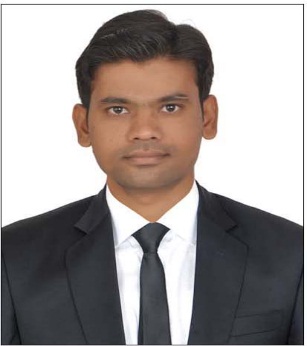                                    RESUME         AFROZ MBA (Finance & Marketing)Visa Status, Visit, Visa |E: afroz.378766@2freemail.com | Dubai | C/o 0504973598CAREER OBJECTIVE:I am dedicated Accountant with comprehensive knowledge in financial management & cost accounting with an excellent record of employment of accuracy. Seeking a position as an Accountant & Audit assistant. And wants to join an organization where I can utilize and my exhaustive experience in company’s growth.PROFESSIONAL SUMMARY:Result-oriented individual with over 3.6 Years of work experience in the field of Finance, Accounts & Audit.Strong proficiency in reviewing invoices and expenses.Well versed with accounting systems.Dedicated professional with comprehensive accounting experience in all facets accounting, finance & audit proceduresWORK EXPERIENCE:            M. WAJID & ASSOCIATES (Cost Accountants)	            Abids Hyderabad Telangana 500001 India.	             Designation            :		                  Accountant and Audit Assistant.             Tenure	         :		                  10-08-2014 to 06-01-2018Roles and Responsibilities:-Handling day to day finance & accounting activities.Registration and filing of ROC, Trust Deeds, VAT, CST, TOT, MSME, Trade License, and Income Tax Work.Preparation and filing of statutory returns like, Professional Tax, Sales tax VAT, ITR & New (GST) Tax reports for filing of returns etc. & other works related to accountsMonitoring preparation of statutory books of accounts, bank reconciliation and consolidated reports in compliance with Accounting StandardsEntering receipts and depositing cheque’s and cash in the bank.Reviewing monthly cash and other expenses before entering into the system.Follow-up with clients for overdue payments.Analyze revenue and expenditure trends recommend appropriate budget level, ensureExpenditure control.Explain billing invoices and accounting policies to staff, vendors and clients.Preparing Reconciliation Statements like purchase & sales detail for filing monthly VAT.Respect local requirements and completion of the VAT Declaration, Tax Returns &
Statutory Financial Statements.Accurately checking cash claims before reimbursing according to company policy.Prepare, examine, and analyze accounting records, financial statements, and other financial reports to assess accuracy,Preparation of financial statements balance sheet, profit & loss statement and cash flows fund flow.Assist clients in book keeping requirements, reconciliations, A/P and A/R.Ensuring Sanity Check on Invoices before releaseACADEMIC PROFILE:Master in Business Administration (MBA) - 2016
Holy Mother PG College, Osmania University – Hyderabad Telangana, IndiaBachelor of Commerce (B.Com) - 2014Jagruti Degree P College, Osmania University – Hyderabad Telangana, IndiaBoard of Intermediate -2011Sri Chandra Junior College – Hyderabad, Telangana, India Secondary School Certificate - 2009
Sultan Ul Loom High School, Hyderabad, Telangana, IndiaTECHNICAL SKILLS:Computer Applications	:	Tally. ERP9, Peachtree, QuickBooks.Packages			:	MS Office (Word & Excel)                                                           & fundamental of SAP FI/COOperating Systems		:	Compatible with all Windows OS STRENGHTS:Self-confident.Time Management.Analytical Skills.Positive attitude & adaptability.Goal oriented dedicated & disciplinedPERSONAL PROFILE:Nationality		:	IndianMarital Status		:	SingleReligion		:	Islam  Date of Birth		:	16 June, 1990Linguistic Skills  	:	English, Hindi, and UrduPassportDate of Issue		:	16/09/2016	Date of Expiry		:	15/09/2026	Place of Issue		:	Hyderabad                                                                                                                                (AFROZ)